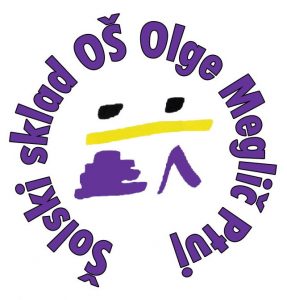 VLOGA ZA DODELITEVSREDSTEV IZ ŠOLSKEGA SKLADA OŠ OLGE MEGLIČStarš oz. zakoniti zastopnik:  ________________________________________________ ,s stalnim prebivališčem ____________________________________________________,podajam vlogo za dodelitev sredstev iz Šolskega sklada OŠ Olge Meglič, za otroka ______________________________________________________ , ki v šolskem letu 20____ /____  obiskuje   _______ razred OŠ Olge Meglič.Prosim za pomoč pri plačilu naslednje dejavnosti (prosimo vpišite):Vlogo za pomoč uveljavljam iz naslednjih razlogov Število šoloobveznih otrok: __________Enostarševska družina     DA         NEBrezposelnost        Obeh staršev    DA    NE                                    Enega starša      DA   NE              Prejemanje denarne socialne pomoči       DA      NE           Višina mesečnega dohodka na družinskega člana ugotovljena v odločbi o otroškem dodatku znaša ______________€. Družino s tem uvršča v ______. dohodkovni razred.Specifika v družini; kratek opis (bolezen, nesreče, smrt, trenutna materialna stiska, …). _________________________________________________________________________________________________________________________________________________________________________________________________________________________________DOKAZILA: K vlogi prilagam (podčrtaj): - Fotokopijo celotne odločbe Centra za socialno delo o višini otroškega dodatka (obvezno)Podpisani/a ____________________________________________ dovoljujem in soglašam, da lahko šola v vlogi navedene podatke uporabi zgolj za namen dodelitve/ne dodelitve subvencije iz Šolskega sklada. Izjavljam in s podpisom jamčim:da družina nima drugih dohodkov (honorarno delo, botrstvo, …) terda so vsi zgoraj navedeni podatki resnični, točni in popolni.Kraj in datum:  	                                                      Podpis starša  oz. zakonitega zastopnika:___________________	                                         _________________________________																	 Podatki iz pisne vloge, ki so jo v ta namen predložili starši, so zaupne narave. S temi podatki se lahko seznani le pristojni organ za odločanje v tej zadevi, to je Upravni odbor šolskega sklada. Osebni podatki vsebovani v pisni vlogi se hranijo do roka, ki je določen v Klasifikacijskem načrtu rokov hranjenja zavoda.LOKACIJATERMIN od-doCENAŠOLA V NARAVITABORPLAVALNI TEČAJZAKLJUČNI IZLETIDRUGO - Fotokopijo odločbe Centra za socialno delo o dodelitvi denarne socialne pomoči  - Potrdilo Zavoda za zaposlovanje o brezposelnosti - Potrdilo Zavoda za zaposlovanje o višini denarnega nadomestila za čas brezposelnosti                                                                                                                                          